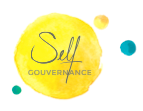 Nom Stagiaire :  ……………………………………………              Dates : 13-14 septembre, 18-19 octobre, 15-16 novembre, 13-14 décembre 2018Lieu : Paris                                                                             Nature : action d'acquisition, d'entretien ou de perfectionnement des connaissances Objectifs généraux : développer une posture collaborative génératrice de confiance et de clarté tant au quotidien que dans la conduite de ses projets, fondée sur la reconnaissance ses ressources intérieures (parties et Self), la capacité à soutenir le développement de nos ressources intérieures (Self coaching), à résoudre nos conflits internes (Self médiation) et externes (Self relations) et un pilotage collectif générateur de coopération (Self gouvernance).Intervenant : Isabelle Desplats, psycho praticienne certifiée en IFS et formatrice.Légende du questionnaireConnaissancesCompétences 							Fait à Paris, le 14 décembre 2018Isabelle Desplats0. Non perçu / Sans compétencePas de connaissance de cette notion ou de ce savoir-faire Inconsciemment incompétent1. DécouvertDébut de conscience de la notion ou du savoir faireConsciemment incompétent2. Compris / CapacitéCapacité à comprendre la notion ou à utiliser la compétence de temps en temps et avec effortConsciemment compétent3. IntégréUtilisation aisée, naturelle et fluide et régulière de la notion ou de la compétenceInconsciemment compétentJ'ai compris0. Nonperçu1. Découvert2. Compris3. IntégréLa multiplicité de la psyché et la notion de "parties" (ou "parts") composant la personnalitéChaque être humain a un "Self" ou Soi, qui est le centre inaltérable de l'être. Il est le leader naturel du système quand rien ne l'empêcheLes parties et le Self forment un système relationnel, au sein duquel se vivent des alliances, des protections et des polarisationsLe modèle IFS repère 3 familles de parties composent notre psyché : Protectrices (Managers et Pompiers) et ExiléesChaque partie a une intention positive pour nous, parfois masquée par des comportements coûteuxLes qualités principales du Self (8 C)Du fait des expériences douloureuses, certaines parties se chargent de rôles forcés, comportements et émotions extrêmes et croyances figées : on les appelle les fardeaux. Les fardeaux influencent le comportement des parties. La partie n'est pas le fardeau.Chaque partie a le désir de se décharger de son fardeau; une fois déchargée de son fardeau, la partie retrouve ses qualités d'origine.Les 5 qualités principales de l'accompagnant (5 P) Je sais0. sans compétence1. Découvert2. Capacité4. intégréCompétences de présence à soiPrésence du SelfIdentifier mes repères de la présence du Self à un moment donné (corps/coeur/esprit)Demander à une partie protectrice activée si elle veut bien se mettre de côté momentanément Inviter les qualités du Self de mon choix selon les besoins du momentInstaller des rituels de vie personnels propices à la présence du Self (méditation, nature, musique, autres…)Conscience de soi0. sans compétence1. Découvert2. Capacité3. intégréTourner mon attention vers l'intérieur et repérer les parts qui sont présentes à un moment donnéReconnaître quand je suis amalgamé avec une part de moi Regarder une partie amalgamée et lui demander de se décoller un peuRepérer une partie activée par une personne ou une situation, après l'événement (pratiquer le "U turn")Repérer une partie activée par une personne ou une situation au moment où cela se produitEcoute de soiEn situation simple, accueillir une partie jusqu'à identifier une action qui prendrait soin d’un de ses besoins, faire une demande à moi-même, à quelqu’un, à un groupeMe donner régulièrement dans une journée/semaine des temps pour accueillir qui est présent en moiMe poser physiquement et accueillir les parties présentes au cours d'une médiation guidéeMe poser physiquement et accueillir les parties présentes, seul quand je l'ai décidéFaire appel à un pair pour soutenir mon cheminement intérieurAuto-accompagnement (Self coaching)Prendre le temps de célébrer une partie ressource active et son rôle dans ma vie quand j'en prends conscienceFaire connaissance avec une partie protectrice choisie (cible) jusqu'à lui témoigner ma reconnaissance pour son intention positive pour moi (Alliance)Pratiquer le Self coaching pour soutenir une partie protectrice dans son évolution vers plus de légèretéEn cas de tiraillement, repérer les 2 parties en présence et les écouter jusqu'à un accord interneEn cas de parties polarisées, pratiquer une médiation à partir du Self en étant accompagnéExternaliser mes parts d'une manière qui soutienne ma relation avec elles, la reconnaissance et l'évolution (cartes/fiches/objets/symboles/mapping/papiers…)Guider une part de moi à partir de ma sagesse intérieure (Self guidance)Prendre soin de mes parts en souffrance0. sans compétence1. Découvert2. Capacité3. intégréRepérer la présence d'une partie vulnérable ou exilée dans mon système intérieurMettre une partie exilée en sécurité en attendant un moment propice pour revenir vers ellePrendre RV pour prendre soin d'une partie exilée avec une personne compétente pour l'accueillir jusqu'à son déchargementPilotage intérieur (Self gouvernance)Consulter mes parts intérieures sur un sujet/projet (écoute silencieuse, mapping, chaises, papiers… etc)Prendre une décision à partir du Self après consultation des parties de moi concernéesCompétences de relation à l'autreEcoute et accompagnementEcouter quelqu'un à partir du Self en observant les parties de moi qui commentent ou réagissentChoisir de m'installer consciemment dans le Self quand j'offre de l'écoute à quelqu'unInviter en moi la curiosité du coeur quand j'écoute une personne dans des situations simples et paisiblesEcouter et reformuler les parties dont je perçois l'expression chez mon interlocuteur Soutenir la clarification et le cheminement d'une personne dans le cadre de soutien mutuel entre pairs à l'aide des questions de facilitation et en reflétant les parties présentes etExpression responsablePratiquer le U turn pour explorer si une part de moi se projette sur autrui pour être mieux vueReconnaître et exprimer une personne les qualités ou comportements qui inspirent des parts de moi (miroir appréciatif)Parler pour une partie plutôt qu'à partir d'une partieM'exprimer en prenant conscience des parties de moi qui parlentRéparer si je me suis laissé submerger par une partie réactive DialogueMe relier à un interlocuteur au delà de ses parties qui activent les miennes avant un dialogueMe relier à un interlocuteur au delà de ses parties qui activent les miennes pendant un dialogue,Me relier avec curiosité et compassion aux parties actives (ou activées) de mon interlocuteur et les reformulerCompétences en collectif0. sans compétence1. Découvert2. Capacité3. intégréResponsabilité de soi-même et modélisationMe centrer et retrouver mon centrage au cours d'une réunionInviter les qualités du Self en moi pour les offrir au groupeEtre attentif aux parts qui s'activent en moi, les accueillir et parler pour elles si nécessaireSoutien du groupe (Self gouvernance extérieure)Contribuer à l'installation d'un climat propice à la sécurité et à la connexion dans un groupe (centrage collectif, questions de tour d'ouverture, règles du jeu, …)Inviter les qualités du Self dans le groupeAider un groupe à se relier à sa raison d'être, à une intention commune ou à ce qui rassemble quand nécessaireProposer des formats de travail participatifs propices à l'expression de tous en liberté et sécurité (Tour de parole / Consultation / Décision par consentement / Chapeaux de Bono / Co développement…)